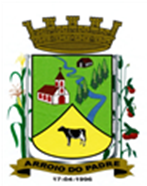 ESTADO DO RIO GRANDE DO SULMUNICÍPIO DE ARROIO DO PADREGABINETE DO PREFEITOA					 Mensagem 65/2018Câmara Municipal de VereadoresSenhor PresidenteSenhores VereadoresAo mais uma vez me dirigir aos Senhores aproveito a oportunidade para cumprimenta-los e quando passo a expor o que segue.Tendo o Município decidido adequar o seu quadro de servidores as suas necessidades, criando o cargo de Fiscal Ambiental. Percebeu-se que a finalidade também tem que ser alterada no anexo da Lei de Diretrizes Orçamentarias para 2018, do Planejamento de Despesa de Pessoal, quanto a criação de cargos na administração municipal.Deste modo, o projeto de lei 65/2018 tem por objetivo buscar a necessária alteração para que se possa contar e prover o cargo regularmente.O fiscal ambiental, cuja criação de cargo, estamos tratando, é de significativa importância para o Município, especialmente quanto a possibilidade de realizar licenças locais em atividades que potencialmente possa ter alguma interferência no meio ambiente.Certo de vossa atenção e atendimento, despeço-me.Atenciosamente.Arroio do Padre, 30 de agosto de 2018. Leonir Aldrighi BaschiPrefeito MunicipalAo Sr.Dário VenzkePresidente da Câmara Municipal de VereadoresArroio do Padre/RSESTADO DO RIO GRANDE DO SULMUNICÍPIO DE ARROIO DO PADREGABINETE DO PREFEITOPROJETO DE LEI Nº 65, DE 30 DE AGOSTO DE 2018.      Altera o anexo de Planejamento de Despesa de Pessoal, da Lei Municipal Nº 1894, de 11 de outubro de 2017, Lei de Diretrizes Orçamentárias para 2018.Art. 1º A presente lei altera o anexo de Planejamento da Despesa de Pessoal, da Lei Municipal Nº 1.894, de 11 de outubro de 2017, Lei de Diretrizes Orçamentarias para o exercício de 2018.Art. 2º O anexo de Planejamento da Despesa de Pessoal, constante na Lei Municipal Nº 1.894, de 11 de outubro de 2017, Lei de Diretrizes Orçamentarias para o exercício de 2018 passará a vigorar acrescido da criação de cargo de Fiscal Ambiental conforme o anexo I desta lei.Art. 3º A despesa decorrente da aplicação prática desta Lei correrá por conta de dotações orçamentárias especificas consignadas ao orçamento municipal vigente.Art. 4º Esta Lei entra em vigor na data de sua publicação.Arroio do Padre, 30 de agosto de 2018.Visto técnico:Loutar PriebSecretário de Administração, Planejamento,                     Finanças, Gestão e Tributos                                                 Leonir Aldrighi BaschiPrefeito MunicipalESTADO DO RIO GRANDE DO SULMUNICÍPIO DE ARROIO DO PADREGABINETE DO PREFEITOAnexo I - Projeto de lei Nº 65/2018LEI DE DIRETRIZES ORÇAMENTÁRIAS DE 2018Alteração no Planejamento da Despesa de Pessoal – Exercício de 2018 Nº de cargos a serem criadosCriação de cargoCarga horária SemanalRemuneração mensalCargos existentesCargos ocupados01Fiscal Ambiental12 horasR$ 1.147,0000